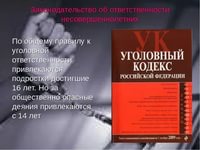 Понятие преступления по УК РФ. В ст.14УК РФ  преступление определено как «виновно совершенное общественно опасное деяние, запрещенное Уголовным Кодексом под угрозой наказания». 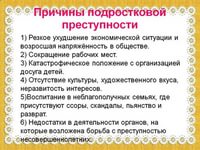 2.Субьекты преступлений по УК РФ. Несовершеннолетними УК РФ называет лица, которым уже исполнилось 14, но еще не исполнилось 18 лет (ст. 87). Причем, возраст учитывается на момент совершения преступления. 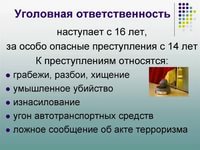 3. Понятие рецидива (повторности) преступлений. Рецидив преступлений - совершение лицом нового умышленного преступления после осуждения за предыдущее деяние в случае, если судимость не снята и не погашена в установленном законом порядке. В соответствии с ч. 4 ст. 18 УК  РФ  судимости за преступления, совершенные до достижения лицом восемнадцати лет, при определении рецидива преступлений не учитываются. При назначении наказания судом учитывается как преступление,  совершенное повторно.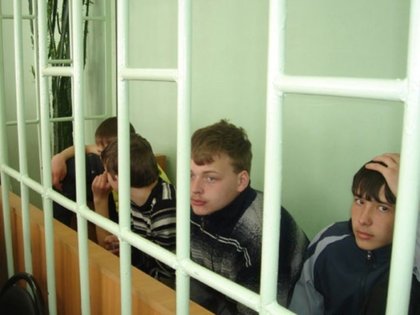 ПАМЯТКАоб уголовной  ответственности  несовершеннолетних за совершение повторных преступлений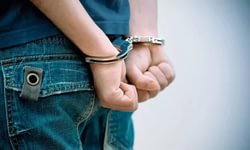 Прокуратура г. Братска, 20204. Виды наказаний за совершение повторных преступлений. Видами наказаний, назначаемых несовершеннолетним, являются:а) штраф;б) лишение права заниматься определенной деятельностью;в) обязательные работы;г) исправительные работы;д) ограничение свободы; е) лишение свободы на определенный срок. 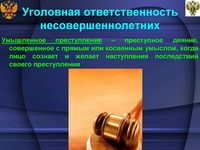 5.Назначение наказания несовершеннолетнему (статья 89 Уголовного кодекса Российской Федерации).  При решении вопроса о назначении наказания несовершеннолетним судом   обсуждается возможность применения наказания, не связанного с лишением свободы, с учетом  требований, изложенные в ст. 60 УК РФ -характер и степень общественной опасности совершенного преступления, данные о личности, обстоятельства, смягчающие и отягчающие наказание, учитываются условия, предусмотренные ст. 89 УК РФ-условия жизни и воспитания несовершеннолетнего, уровень психического развития, иные особенности личности, влияние старших по возрасту лиц). Суд принимает решение о назначении несовершеннолетнему наказания в виде лишения свободы лишь тогда, когда исправление его невозможно без изоляции от общества.  Если несовершеннолетний за совершение преступления средней тяжести, а также тяжкого преступления осужден к лишению свободы, суд вправе на основании части 2 статьи 92 УК РФ, освободить его от наказания с помещением в специальное учебно-воспитательное учреждение закрытого типа органа управления образованием. Такое решение принимается в порядке замены назначенного несовершеннолетнему осужденному лишения свободы другим видом наказания.Пребывание несовершеннолетнего в специальном учреждении может быть прекращено до истечения указанного в решении суда срока, если поведение несовершеннолетнего свидетельствует об отсутствии необходимости в дальнейшем пребывании в данном учреждении (добросовестное отношение к учебе и работе, отсутствие нарушений дисциплины, положительные характеристики от администрации учреждения и т.д.).Важные телефоны для твоей безопасностиДЕЖУРНЫЕ ЧАСТИ ПОЛИЦИИ:41-20-03(ОП№ 1), 46-98-25(ОП № 2), 49-54-99(МУ МВД РФ «Братское»)
ТЕЛЕФОН ДОВЕРИЯ ПОЛИЦИИ: 49-54-39Отделения по делам несовершеннолетних ОП № 1,2 УМВД России по г. Братску 
41-83-42, 45-83-61, 45-45-75ЦЕНТРАЛЬНАЯ КОМИССИЯ ПО ДЕЛАМ НЕСОВЕРШЕННОЛЕТНИХ И ЗАЩИТЕ ИХ ПРАВ г. Братска 
26-82-97 - круглосуточный телефон доверия;41-06-20 - с 9-00 до 17-00УПРАВЛЕНИЕ МИНИСТЕРСТВА СОЦИАЛЬНОГО РАЗВИТИЯ, ОПЕКИ И ПОПЕЧИТЕЛЬСТВА ГОРОДА БРАТСКА 
44-78-02 (по вопросам семьи и детей), 44-77-81 (по вопросам опеки и попечительства) работают с 9-00 до 17-00ДЕТСКО-ПОДРОСТКОВЫЙ ЛЕЧЕБНО-ПРОФИЛАКТИЧЕСКИЙ ЦЕНТР ПО ИППП (Братский КВД) 
8-908-66-83-815 работает с 900 до 2200 
КЛИНИКА, ДРУЖЕСТВЕННАЯ К МОЛОДЕЖИ, «АРИАДНА» 
44-88-71, 45-98-08 работает с 900 до 1700 
СЛУЖБА ЭКСТРЕННОЙ ПСИХОЛОГИЧЕСКОЙ ПОМОЩИ 
Бесплатный телефон по всей территории Иркутской области 
8-800-350-40-50 
ТЕЛЕФОН «ГОРЯЧЕЙ ЛИНИИ» ПО ЕДИНОМУ ОБЩЕРОССИЙСКОМУ НОМЕРУ 
8-800-2000-122 
Запись на прием: +7 (3952) 34-19-17 